Publicado en Santa Cruz de Tenerife, Islas Canarias el 17/02/2021 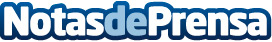 Repara tu Deuda cancela 112.254 € en Santa Cruz de Tenerife (Canarias) con la Ley de Segunda OportunidadEl despacho de abogados especializado en la Ley de Segunda Oportunidad lidera el mercado de la cancelación de deudas en España llevando a cabo más del 80% de todos los casos del paísDatos de contacto:Emma Morón900831652Nota de prensa publicada en: https://www.notasdeprensa.es/repara-tu-deuda-cancela-112-254-en-santa-cruz_1 Categorias: Nacional Derecho Finanzas Canarias http://www.notasdeprensa.es